                                                                                                                                                                              ПРИЛОЖЕНИЕ 1СХЕМА СБОРКИШкаф под кровать второй ярус 1400х800х900 (030)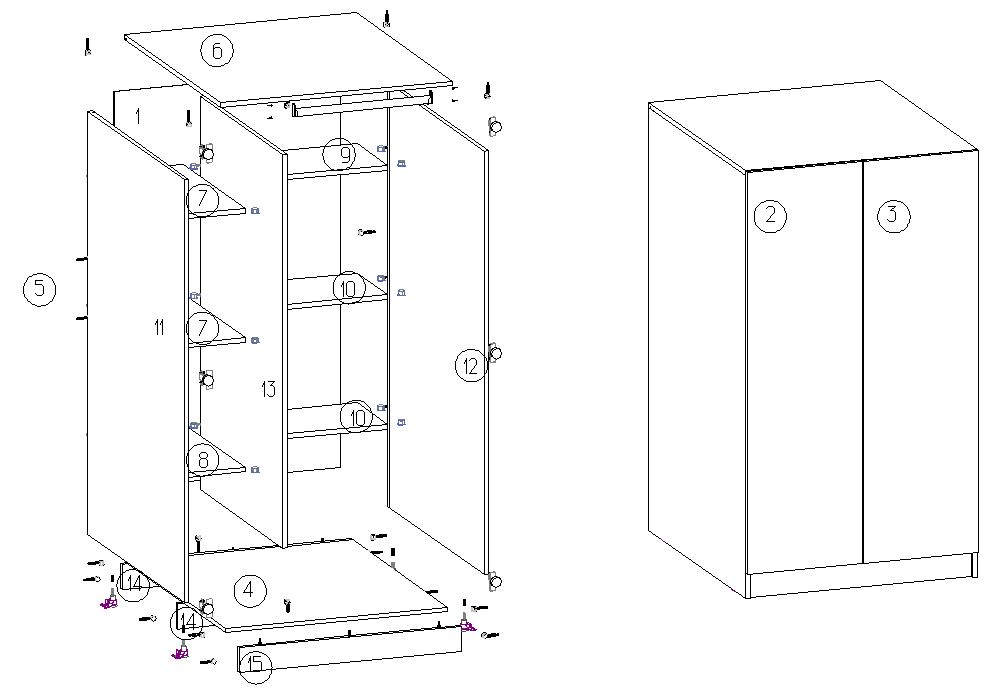                                                                                                                                                                           ПРИЛОЖЕНИЕ 2СПЕЦИФИКАЦИЯ КОМПЛЕКТУЮЩИХШкаф под кровать второй ярус (1400х800х900) 030.01№Наименование деталейA мм.B мм.Кол.№Наименование фурнитурыНаименование фурнитурыКол.1ДВПО133278011INTEGRATO опора регулируемая с шипами, 25мм42Дверь левая397134812Стойка к эксцентрику односторонняя323Дверь правая397134813Шуруп 3.5х16414Дно 76891414Петля накладная65Жесткость 76825015Штангодержатель HA0126Крышка 80091416Эксцентрик327Полка левая27658727Шток дувхсторонний «мама»48Полка левая нижняя27658718Эксцентрик усиленный в пласт. корпусе259Полка правая47628729Ручка210Полка правая верхняя476287110Заглушки для эксцентриков3211Стоевая левая1420914111Гвоздь 2х253012Стоевая правая1420914112Винт для ручки213Стоевая средняя1320780113Шток эксцентрика усиленного саморез1914Цоколь 76884114Шток двухсторонний «папа»415Цоколь 76884216Труба овальная4701